Pathogen Notes - (#8)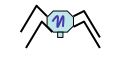 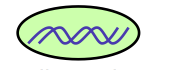 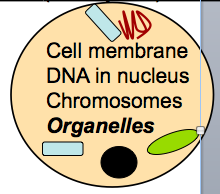 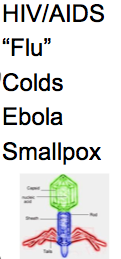 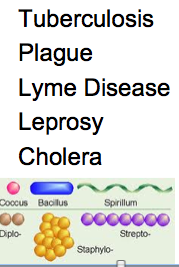 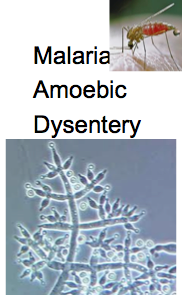 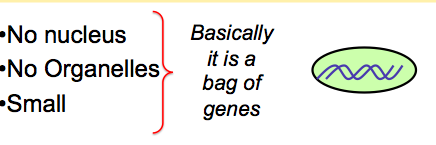 